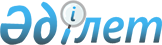 О переименовании улиц в сельском округе ЕсильРешение акима сельского округа Есиль Осакаровского района Карагандинской области от 11 марта 2019 года № 1-р. Зарегистрировано Департаментом юстиции Карагандинской области 15 марта 2019 года № 5232
      В соответствии с подпунктом 4) статьи 14 Закона Республики Казахстан от 8 декабря 1993 года "Об административно-территориальном устройстве Республики Казахстан", Законом Республики Казахстан от 23 января 2001 года "О местном государственном управлении и самоуправлении в Республике Казахстан", учитывая мнение жителей села и на основании заключения областной ономастической комиссии аким сельского округа Есиль РЕШИЛ:
      1. Переименовать в селе Колхозное сельского округа Есиль Осакаровского района следующие улицы:
      1) улицу Трактористов на улицу Сарыарқа;
      2) улицу Ленина на улицу Қазақстан;
      3) улицу Красноармейская на улицу Астана;
      4) улицу Октябрьская на улицу Бастау.
      2. Контроль за выполнением настоящего решения оставляю за собой.
      3. Настоящее решение вводится в действие по истечении десяти календарных дней после дня его первого официального опубликования.
					© 2012. РГП на ПХВ «Институт законодательства и правовой информации Республики Казахстан» Министерства юстиции Республики Казахстан
				
      Аким

Е. Сандалиди
